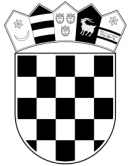               REPUBLIKA HRVATSKA MINISTARSTVO PRAVOSUĐA I UPRAVE      UPRAVA ZA ZATVORSKI SUSTAV I                           PROBACIJU              Odgojni zavod u TuropoljuKLASA:   112-03/22-01/124URBROJ: 514-10-05-05-01/2-22-13  Turopolje, 12. kolovoza 2022.Na temelju članka 61. stavka 1. Zakona o državnim službenicima ("Narodne novine" broj: 92/05, 107/07, 27/08, 34/11, 49/11, 150/11, 34/12, 49/12-proč.tekst, 37/13, 38/13,  1/15, i 138/15-Odluka i Rješenje Ustavnog suda Republike Hrvatske, 61/17, 70/19 i 98/19), članka 32. stavka 5. Zakona o izvršavanju kazne zatvora ("Narodne novine" broj 14/21) te uz prethodnu suglasnost Ministarstva pravosuđa i uprave KLASA: 112-03/22-01/125, URBROJ: 514-08-03-02-02/03-22-04 od 03. kolovoza 2022. godine, Odgojni zavod u Turopolju objavljujeO G L A Sza prijam u državnu službu na određeno vrijemeradi zamjene duže vrijeme odsutne službeniceODJEL TRETMANA I OBRAZOVANJA MALOLJETNIKAOdsjek tretmanaupravni referent - matice - 1 izvršitelj/icaStručni uvjeti:-  završena srednja stručna sprema upravne, ekonomske, birotehničke, tehničke struke –     računalni operater ili gimnazija, -  poznavanje rada na računalu,-  najmanje 1 godina radnog iskustva na odgovarajućim poslovima, -  položen državni ispit. Osim navedenih uvjeta, kandidati/kinje moraju ispunjavati i opće uvjete za prijam u državnu službu iz odredbe članka 48. Zakona o državnim službenicima.U državnu službu ne može biti primljena osoba za čiji prijam postoje zapreke iz članka 49. Zakona o državnim službenicima. Na oglas se mogu prijaviti osobe oba spola.Službenik/ica se prima u državnu službu uz obvezni probni rad od 2 mjeseca.Na oglas se mogu prijaviti i kandidati/kinje koji nemaju položen državni ispit odgovarajuće razine, uz obvezu polaganja državnog ispita u roku od godine dana od početka rada u državnoj službi utvrđenog rješenjem o rasporedu na radno mjesto sukladno članku 56. Zakona o državnim službenicima.U prijavi na oglas navode se osobni podaci podnositelja/ice prijave (osobno ime  i prezime, adresa stanovanja, broj telefona odnosno mobitela, po mogućnosti e-mail adresa) i naziv radnog mjesta na koje se prijavljuje.Prijavu je potrebno vlastoručno potpisati.Uz prijavu na oglas kandidati/kinje su dužni/e priložiti:- životopis, - dokaz o hrvatskom državljanstvu (preslik osobne iskaznice, vojne iskaznice, putovnice ili    domovnice),- preslika svjedodžbe, - dokaze o radnom iskustvu na odgovarajućim poslovima: a) elektronički zapis ili potvrda o podacima evidentiranim u bazi podataka Hrvatskog zavoda za mirovinsko osiguranje koje mora sadržavati podatke o: poslodavcu, osnovi osiguranja, početku i prestanku osiguranja, radnom vremenu, stvarnoj i potrebnoj stručnoj spremi te trajanju staža osiguranjab) ugovor o radu ili ugovor o djelu ili ugovor o stručnom osposobljavanju bez zasnivanja radnog odnosa ili rješenje o rasporedu ili potvrdu poslodavca o radnom iskustvu na odgovarajućim poslovima koje mora sadržavati vrstu poslova koju je obavljao, u kojoj stručnoj spremi i vremensko razdoblje u kojem je kandidat/kinja obavljao/la navedene poslove,- napomena: iz priloženih dokaza mora biti vidljivo da je kandidat/kinja radio/la na odgovarajućim poslovima, odnosno u stručnoj spremi i struci koja je uvjet za radno mjesto na koje se prijavljuje,- presliku uvjerenja ili svjedodžbe o položenom državnom ispitu, ako kandidat/inja ima položen državni ispit,- rješenje ili potvrdu o priznatom statusu-kao dokaz prava prednosti pri zapošljavanju.Isprave se prilažu u neovjerenoj preslici, a prije izbora kandidata/kinje predočit će se izvornik.Rok za podnošenje prijava na oglas je osam dana (8) od dana objave web-stranici Ministarstva pravosuđa i uprave https://mpu.gov.hr i web stranici Odgojnog zavoda u Turopolju https://mpu.gov.hr/tijela-zatvorskog-sustava/odgojni-zavodi/odgojni-zavod-u-turopolju/natjecaji/oglasi-odredjeno-vrijeme-6920/6920.Prijave se podnose neposredno ili putem pošte na adresu: Ministarstvo pravosuđa i uprave, Uprava za zatvorski sustav i probaciju, Odgojni zavod  u Turopolju, p.p. 19, Braće Radić 105, Kuče, 10410 Velika Gorica.Potpunom prijavom smatra se ona koja sadrži sve podatke i priloge navedene u oglasu. Osoba koja nije podnijela pravovremenu ili potpunu prijavu ili ne ispunjava formalne uvjete oglasa, ne smatra se kandidatom/kinjom u postupku prijama o čemu joj se dostavlja pisana obavijest.Kandidat/kinja koji/a prema posebnim propisima ostvaruje pravo prednosti moraju se u prijavi pozvati na to pravo, odnosno uz prijavu priložiti svu propisanu dokumentaciju prema posebnom zakonu.Kandidat/kinja koji/a može ostvariti pravo prednosti kod prijama u državnu službu sukladno članku 101. Zakona o hrvatskim braniteljima iz Domovinskog rata i članova njihovih obitelji („Narodne novine“ broj 121/17, 98/19 i 84/21), članku 48. f Zakona o zaštiti vojnih i civilnih invalida rata („Narodne novine“, broj 33/92, 57/92, 77/92, 27/93, 58/93, 2/94, 76/94, 108/95, 108/96, 82/01, 103/03, 148/13, 98/19), članku 47. Zakona o civilnim stradalnicima iz Domovinskog rata („Narodne novine“ broj 84/21), članku 9. Zakona o profesionalnoj rehabilitaciji i zapošljavanju osoba s invaliditetom („Narodne novine“, broj 157/13 i 152/14) i članku 22. Ustavnog zakona o pravima nacionalnih manjina („Narodne novine“, broj 155/02, 47/10, 80/10 i 93/11), dužan/a se u prijavi na oglas pozvati na to pravo te ima prednost u odnosu na ostale kandidate samo pod jednakim uvjetima. Kandidat/kinja koji/a se poziva na pravo prednosti pri zapošljavanju u skladu s člankom 101. Zakona o hrvatskim braniteljima iz Domovinskog rata i članovima njihovih obitelji, uz prijavu na oglas dužan/a je priložiti,pored dokaza o ispunjavanju traženih uvjeta i sve potrebne dokaze dostupne na poveznici Ministarstva hrvatskih branitelja:             https://branitelji.gov.hr/zaposljavanje-843/843Kandidat/kinja koji/a se poziva na prednost pri zapošljavanju sukladno odredbi članka 47. Zakona o civilnim stradalnicima iz Domovinskog rata („Narodne novine“ broj 84/21 uz prijavu na oglas dužan/na je, osim dokaza o ispunjavanju traženih uvjeta, priložiti i rješenje odnosno potvrdu iz koje je vidljivo spomenuto pravo.Kandidat/kinja koji/a se poziva na prednost pri zapošljavanju u skladu sa člankom 9. Zakona o profesionalnoj rehabilitaciji i zapošljavanju osoba s invaliditetom („Narodne novine“ broj: 157/13, 152/14, 39/18 i 32/20) uz prijavu na oglas dužan/a je, pored dokaza o ispunjavanju traženih uvjeta, priložiti i dokaz o utvrđenom statusu osobe s invaliditetom. Kandidat/kinja koji/a se poziva na prednost pri zapošljavanju u skladu sa člankom 22. Ustavnog zakona o pravima nacionalnih manjina („Narodne novine“ broj: 155/02, 47/10, 80/10 i 93/11-Odluka Ustavnog suda Republike Hrvatske) uz prijavu na oglas, osim dokaza o ispunjavanju traženih uvjeta, nije dužan/a dokazivati svoj status pripadnika nacionalne manjine. Komisiju za provedbu prijama putem oglasa imenuje upravitelj Odgojnog zavoda u Turopolju.Komisija utvrđuje listu kandidata/kinja prijavljenih na oglas koji ispunjavaju formalne uvjete iz oglasa, čije su prijave pravodobne i potpune te kandidate/kinje s te liste upućuje na testiranje i razgovor (intervju).Testiranje se sastoji od provjere poznavanja rada na računalu (pisana provjera).Razgovor (intervju) Komisije s kandidatima/kinjama sastoji se iz provjere znanja, sposobnosti i vještina bitnih za obavljanje poslova radnog mjesta.Obavijest o vremenu i mjestu održavanja testiranja objavit će se najmanje pet dana prije dana određenog za testiranje na web stranici Ministarstva pravosuđa i uprave https://mpu.gov.hr/i web stranici Odgojnog zavoda u Turopolju https://mpu.gov.hr/tijela-zatvorskog-sustava/odgojni-zavodi/odgojni-zavod-u-turopolju/natjecaji/oglasi-odredjeno-vrijeme-6920/6920.Kandidat/kinja koji/a nije pristupio/la razgovoru više se ne smatra kandidatom/kinjom u postupku.Opis poslova i podaci o plaći, te pravni izvori za pripremu kandidata/kinja bit će objavljeni na web stranici Ministarstva pravosuđa uprave https://mpu.gov.hr  i web stranici Odgojnog zavoda u Turopolju https://mpu.gov.hr/tijela-zatvorskog-sustava/odgojni-zavodi/odgojni-zavod-u-turopolju/natjecaji/oglasi-odredjeno-vrijeme-6920/6920.Ako se na oglas ne prijave osobe koje ispunjavaju propisane uvjete, odnosno ako prijavljeni kandidati/kinje ne zadovolje na razgovoru, upravitelj Odgojnog zavoda u Turopolju obustavit će postupak po ovom oglasu.Izabrani/a kandidat/kinja bit će pozvan/a da u primjerenom roku, a prije donošenja rješenja o prijamu u državnu službu,  dostavi uvjerenje nadležnog suda da se protiv njega/nje ne vodi kazneni postupak, uvjerenje o zdravstvenoj sposobnosti za obavljanje poslova radnog mjesta i izvornike drugih dokaza o ispunjavanju formalnih uvjeta iz oglasa, uz upozorenje da se nedostavljanje traženih isprava smatra odustankom od prijama u državnu službu. Troškove izdavanja uvjerenja o zdravstvenoj sposobnosti snosi Ministarstvo pravosuđa i uprave, Uprava za zatvorski sustav i probaciju, Odgojni zavod u Turopolju.O rezultatima postupka kandidati/kinje će biti  će biti obaviješteni javnom objavom rješenja o prijamu u državnu službu izabranog kandidata/kinje na mrežnim stranicama Ministarstva pravosuđa i uprave https://mpu.gov.hr i web stranici Odgojnog zavoda u Turopolju https://mpu.gov.hr/tijela-zatvorskog-sustava/odgojni-zavodi/odgojni-zavod-u-turopolju/natjecaji/oglasi-odredjeno-vrijeme-6920/6920.Dostava rješenja svim kandidatima smatra se obavljenom istekom osmog dana od dana javne objave na mrežnim stranicama Ministarstva pravosuđa i uprave.Svi kandidati imaju pravo uvida u dokumentaciju koja se odnosi na ovaj postupak prijama putem oglasa.                                                                                                                            UPRAVITELJ                                                                                                                                                                             Želimir Franjić 